REVIEW GRAPHING TRIGONOMETRIC FUNCTIONSGraph:1.  					2.  3.  					4.  5.  						6.  7.  					8.  9.  						10.  Write the equation for the following trig functions.A= -1		P= 3π/7		PS=  - π/3	VS= -2 for sineA= -8		P= 4π/9		PS= -2π/11	VS= 2/17 for cosineA= -4		P= 4π		PS= -2π		VS= -11 for cscA= -8		P= 4π/3		PS= -π/2	VS= -3 for secA= -2/3		P= 7π/9		PS= -4π/9	VS= 2/3 for tanA= 5/8		P= 8π/11	PS= 10π/11	VS= 1/7 for cot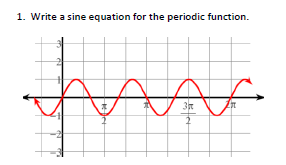 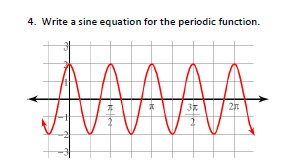 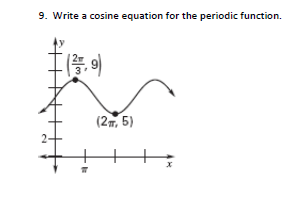 